ПРОЕКТ внесения изменений в Правила землепользования и застройкимуниципального образования «Зеленоградское городское поселение», утвержденные решением городского Совета депутатов от 12.12.2012 № 173в части изменения границ территориальных зонГрафическое изображение фрагмента Карты градостроительного зонирования Правил землепользования и застройки муниципального образования «Зеленоградское городское поселение» применительно к земельным участкам с кадастровыми номерами 39:05:010326:14, 39:05:010326:187, 39:05:010326:189, 39:05:010326:190, 39:05:010326:7, 39:05:010326:8, 39:05:010326:10, 39:05:010326:188, 39:05:010326:191 изложить в следующей редакции: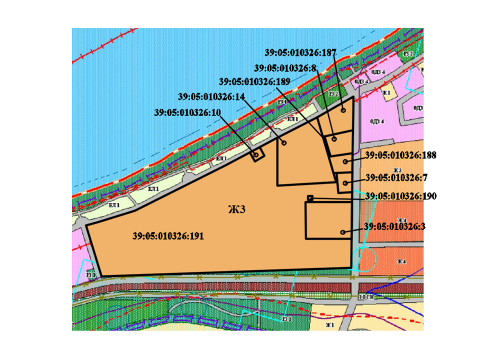 Руководитель Агентствапо архитектуре, градостроениюи перспективному развитиюКалининградской области                                                                             Н.В. ВасюковаОвчинникова С.Л.  599-912